PROGETTO FORMATIVO INDIVIDUALECLASSE PRIMAANNO SCOLASTICO 20___-20____INDIRIZZO: __________________DATI GENERALI RELATIVI ALL’ALUNNOOBIETTIVIPERSONALIZZAZIONE DEL PERCORSO – PRIMO ANNOAl termine di un primo periodo di osservazione, una volta raccolti elementi sufficienti, il docente tutor propone al C.d.C., alla famiglia e allo studente le strategie e le attività di personalizzazione, individuandole in primis tra quelle già presenti all’interno dell’Istituto e, in subordine, costruite ad hoc (ad esempio visite ai centri di formazione professionale; progetti in collaborazione con i servizi sociali).* specificare per quali insegnamentiALLEGATI (Allegare la documentazione ritenuta significativa)_______________________________________________________
_______________________________________________________Erice, lì  	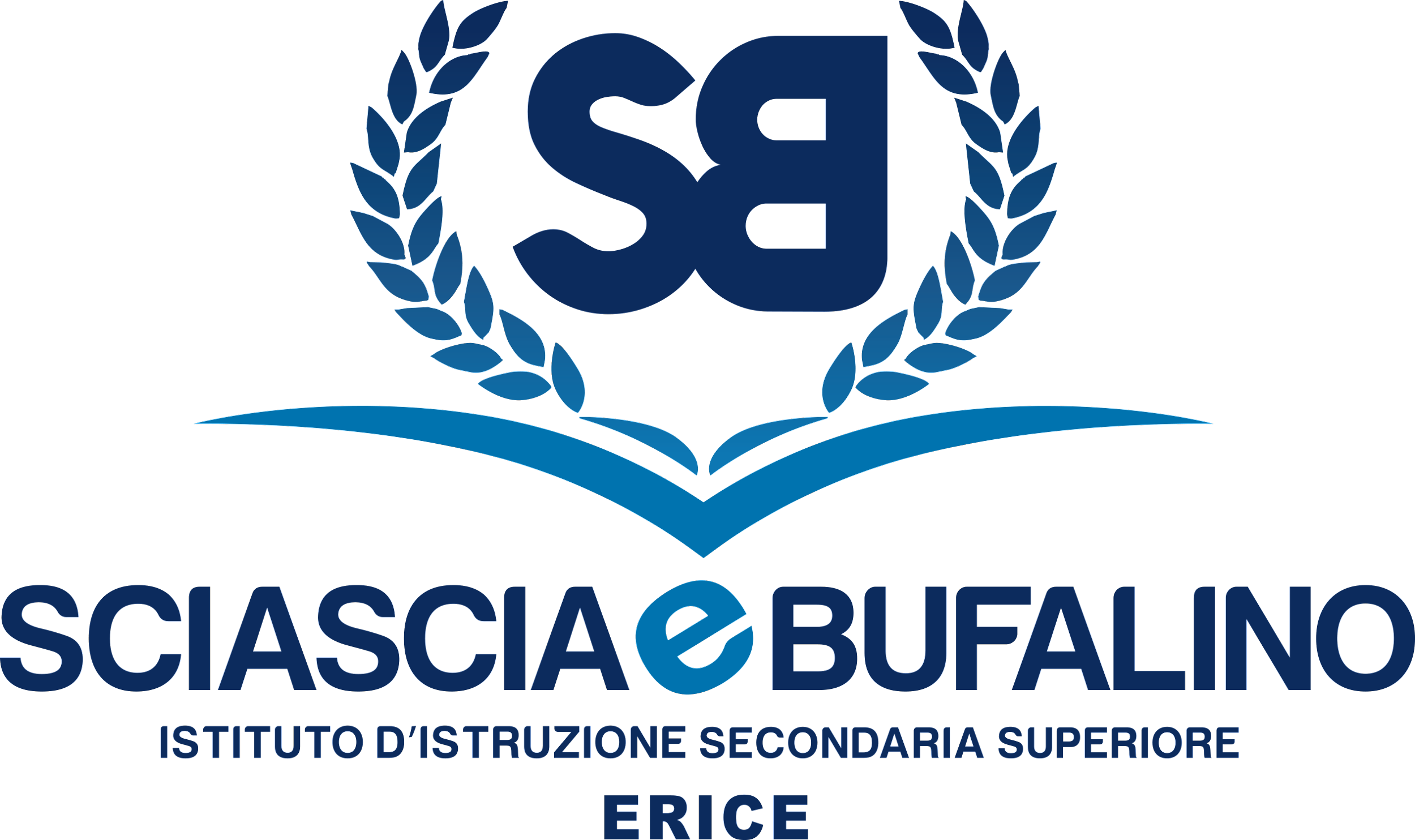 SEDE CENTRALE: Via Cesarò, 36 Erice (Casa Santa)Cod. M.P.I. TPIS02200A – C.F. 93066580817É 0923 569559 Ê 0923 568484🖂 TPIS02200A@istruzione.it 🖃 PEC TPIS02200A@pec.istruzione.itü www.sciasciaebufalino.edu.it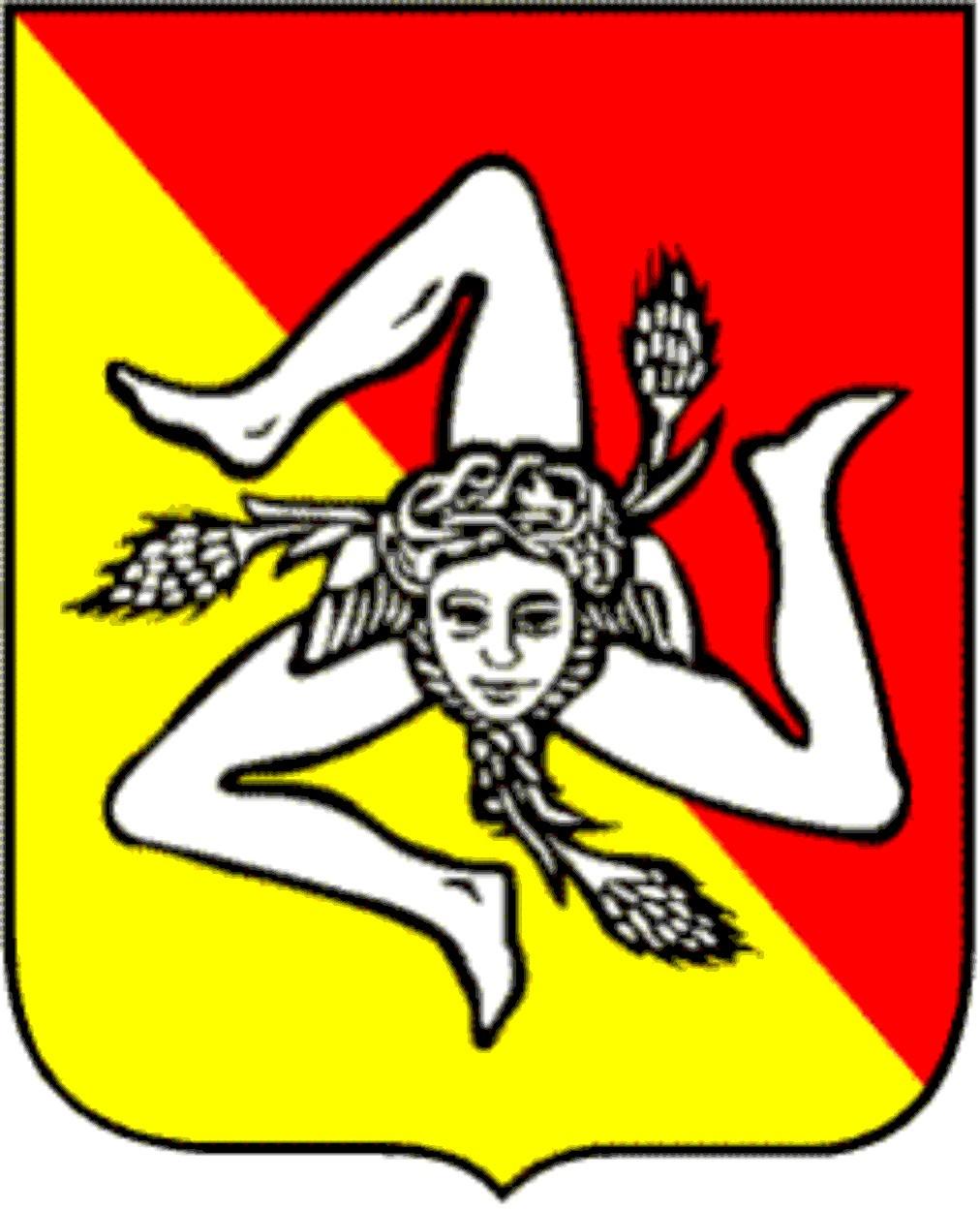 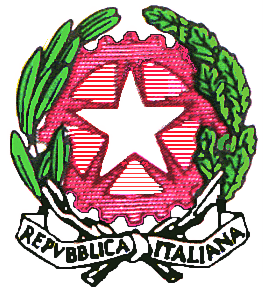 Docente tutor individuato dal CdCProf. _____________________________Cognome e Nome  Data e luogo di nascitaIndirizzo e comune di residenza:ClasseEventuale segnalazione/ certificazioneEventuale segnalazione/ certificazioneDisturbo specifico dell'apprendimento L. 170/2010 (DSA) ☐Eventuale segnalazione/ certificazioneEventuale segnalazione/ certificazioneBisogno educativo speciale (PDP BES) ☐Eventuale segnalazione/ certificazioneEventuale segnalazione/ certificazioneStudente non italofono (PSP) ☐Eventuale segnalazione/ certificazioneEventuale segnalazione/ certificazioneCertificazione L. 104/92 (PEI) con programmazione per:obiettivi minimi ☐                     obiettivi differenziati ☐ Bilancio iniziale delle risorse *Informazioni provenienti dallo                                                    studente - alla data del 31 gennaio 20___. Eventualmente anche dalla famiglia, dalla scuola precedentemente frequentata, da operatori esterni. * Si allega copia del questionario/intervista Bilancio iniziale delle risorse *Informazioni provenienti dallo                                                    studente - alla data del 31 gennaio 20___. Eventualmente anche dalla famiglia, dalla scuola precedentemente frequentata, da operatori esterni. * Si allega copia del questionario/intervistaFrequenza□ Assidua□ Regolare□ Irregolare□ Discontinua□ Sporadica□ Altro: __________________________Rispetto delle regole□ Puntuale□ Regolare□ Irregolare□ Difficoltoso□ Inesistente□ Altro: ________________________Partecipazione e interesse:□ Partecipa con vivo interesse□ Partecipa con interesse□ Partecipa in modo incostante□ Mostra scarso interesse e partecipasporadicamente□ Non partecipa/interesse nulloResponsabilità□ Puntuale e autonomo nelle consegne□ Puntuale nelle consegne e autonomo nella gestione dei materiali□ Abbastanza puntuale nelle consegne e abbastanza autonomo nella gestione dei materiali□ Spesso non ha il materiale e non rispetta i tempi delle consegne□ Non ha mai il materiale e/o non rispetta i tempi delle consegneAtteggiamento nei confronti dei coetanei□ Corretto□ Piuttosto corretto□ Non sempre corretto□ Scorretto□ PrevaricatorioCollaborazione della famiglia□ Piena e costruttiva□ Generalmente presente ma non partecipativa□ Sporadica□ Inesistente□ Altro: _____________________________Atteggiamento nei confronti degli adulti□ Rispettoso e collaborativo□ Rispettoso e abbastanza collaborativo□ Generalmente rispettoso ma non collaborativo□ Scorretto□ Altro: _____________________________Interessi e esperienze formative: (es hobby – sport – partecipazione ad associazioni di volontariato/o come preferiresti impiegare il tempo libero)………………………………………………………………………………………………………………………………………………………………………………………………………………………………………………………………………………………………………………………………………………………………………………………………………………………………………………………………………………………………………………………………………………………………………………Stimolare la partecipazione alla vita scolastica (per alunni a rischio dispersione/ devianza)Attivare/sostenere inclusione/socializzazione all’interno del contesto classe (per alunni con difficoltà di inserimento nella classe)Migliorare risultati di apprendimento della lingua italiana (per alunni non italofoni)Conseguire recupero o conseguimento di crediti per il passaggio ad altri percorsi di istruzione e formazioneIncoraggiare il potenziamento dei propri risultati di apprendimentoAcquisire un metodo di studio autonomo e flessibileSostenere orientamento in uscita e ri-orientamento verso altri percorsiConseguire certificazioni (ECDL, PET, DELF, …)Sviluppare particolari conoscenze, abilità e competenzeEducare alla cittadinanza tramite progetti particolariSostenere e valorizzare a partire dalle proprie attitudini e potenzialitàPrevenire la dispersione, ridurre l’abbandono scolastico e supportare il successo formativoValorizzare le eccellenze approfondimenti e potenziamento Prendere anche in considerazione PECUP da Allegato A del DPR n. 87/2010 e rivisitazione di esso ex DM n. 92/2019 con suoi Allegati A-B-C, in quest’ultimo con indicazioni per vari indirizzi e con l’integrazione di cui all’Allegato A del Decreto n. 35/2020 – Linee guida per l’insegnamento dell’educazione civica)A partire dai bisogni formativi emersi dal bilancio personale iniziale e ai fini della progettazione degli interventi di personalizzazione, il Consiglio di Classe individua i seguenti obiettivi:____________________________________________________EVENTUALI REVISIONI ed INTEGRAZIONI DEL DOCUMENTOEVENTUALI REVISIONI ed INTEGRAZIONI DEL DOCUMENTOEVENTUALI REVISIONI ed INTEGRAZIONI DEL DOCUMENTOEVENTUALI REVISIONI ed INTEGRAZIONI DEL DOCUMENTON.datadocente tutorfirma12345STRATEGIE E METODOLOGIE UTILIZZATE/UTILIZZABILI DAI DOCENTI NELLE MODALITÀ DI LAVORO A SUPPORTO DEL PROCESSO DI PERSONALIZZAZIONEPrimo annoFavorire il lavoro di gruppoStimolare apprendimento collaborativoPrevedere tutoraggio fra pariAffiancare e guidare nell'attività comunePrivilegiare apprendimento esperienziale e laboratorialeUtilizzare mediatori didattici che facilitano l’apprendimento (immagini, schemi, mappe, …)Dividere gli obiettivi di un compito in “sotto obiettivi”Riproporre e riprodurre i concetti attraverso modalità e linguaggi differentiSviluppare processi di autovalutazione e autocontrollo delle strategie di apprendimento Sostenere processi metacognitiviFavorire autostima personale   Altro (specificare …)________________________________________________________________________________________INTERVENTI VOLTI A FAVORIRE IL SUPERAMENTO DELLA SITUAZIONE DI SVANTAGGIO NONCHÉ DELL'ABBANDONO SCOLASTICO (anche attraverso iniziative formative integrate con centri di formazione professionale e/o in collaborazione con i servizi sociali e/o con altre realtà educative e formative del territorio)Monte ore primo annoProgetti extrascolasticiCollaborazione con servizi socialiAttività extrascolastiche con Centri Educativi e SocialiAltro (specificare …)________________________________________________________________________________________AZIONI SPECIFICHE DI ORIENTAMENTO SCOLASTICO/LAVORATIVOMonte ore primo annoRi-orientamento scolasticoLaboratori di orientamento lavorativoAltro (specificare …)________________________________________________________________________________________ATTIVITÀ DI PERSONALIZZAZIONE DEL PERCORSOPrimo annoAccoglienzaAttività di recupero pomeridiane: corsi di recupero e sportelli*Attività di recupero anti-meridiane*Attività di laboratorio (specificare)Attività all’esterno dell’ambiente scolastico (specificare)Attività di carattere culturale, formativo, socializzante (specificare)Attività di potenziamentoItaliano L2Altro (specificare …)________________________________________________________________________________________Il Docente tutorLo studenteIl CoordinatoreGenitore o chi ne ha la responsabilità genitoriale